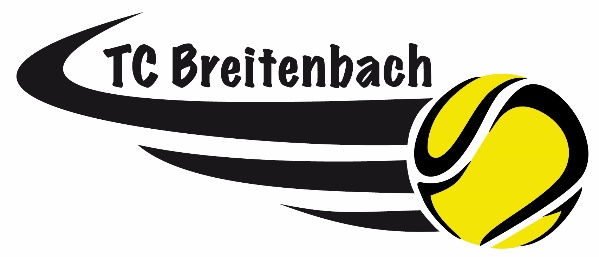 Einzel- und Mixedclubmeisterschaften 2017 12. – 26. August 2017_______________________________________________________________________________________________________________________________________________________________________________________________________Turniernummer:	105586 (Junioren: 105587)Turnierort:	Tennisanlage Grien 	Grienackerweg	4226 BreitenbachDatum:	12.– 26.08.2017Konkurrenzen:	Herren Einzel R1 – R9/nicht lizenziert (NC)	       	Herren Einzel R7 – R9/nicht lizenziert (NC)	Senioren Einzel R1 – R9/nicht lizenziert (NC)		Damen Einzel R1 – R9/nicht lizenziert (NC)	      	Damen Einzel R7 – R9/nicht lizenziert (NC)	Juniorinnen Einzel R1 – R9/nicht lizenziert (NC)    	Junioren Einzel R1 – R9/nicht lizenziert (NC)	Mixed R1 – R9/nicht lizenziert (NC)	Jeder Spieler kann an maximal 2 Einzelkonkurrenzen teilnehmen.Trostturnier:	Für die Konkurrenz Mixed offen wird für die Verlierer der 1. Runde ein Trostturnier durchgeführt.Nenngeld:	GratisReglement:	Es gilt das Turnierreglement von Swiss Tennis Turniermodus:	K.O.-System. Es wird auf 2 Gewinnsätze mit Tie-Break in allen Sätzen gespieltPlatzbeleuchtung:	Spiele müssen auch bei Flutlicht ausgetragen werdenBallmarke:	Babolat TeamSchiedsrichter:	Alle Partien werden ohne Schiedsrichter gespieltTeilnahmeberichtigte	Spieler/Innen:	Alle lizenzierten und nicht lizenzierten Aktivmitglieder des TCBAnmeldung:	Im Internet unter www.swisstennis.ch, per E-Mail an jolanda.marti@gmx.ch oder via Brief per PostAnmeldeschluss:	Montag, 7. August 2017Auslosung:	Die Auslosung findet am Dienstag oder Mittwoch, 8./9. August 2017, im Clubhaus statt. Das definitive Datum wird noch bekannt gegeben. Spielzeiten:	Montag-Freitag ab 18.00 Uhr 	Samstag und Sonntag ab 09.00 UhrAbsenzen: 	Achtung: Wichtige Absenzen müssen bei der Anmeldung angegeben werden! Die Angabe der Absenzen dient der Planung und Organisation des Turnieres.Aufgebot:	Es werden keine Aufgebote verschickt. Die Spielpläne sind ab dem 9. August 2017 im Clubhaus und im Internet ersichtlich und wegen kurzfristigen Terminverschiebungen täglich zu konsultieren. Versicherung:	Ist Sache des Teilnehmers bzw. TeilnehmerinPreise:	Tennisausrüstungen und NaturalpreisePreisverteilung:	Die Preisverteilung findet nach Beendigung des letzten Finalspiels im Rahmen des Clubfestes am 26. August 2017 statt. Die Preise können nur an der Preisverteilung abgeholt werden. Nicht abgeholte Preise verfallen.	Unter allen anwesenden Teilnehmern werden an der Preisverteilung vier Gutscheine für Trainingsstunden bei Petra Spaar verlost. Die Gutscheine werden von der Arbacasa GmbH gesponsert. 		Sponsor:  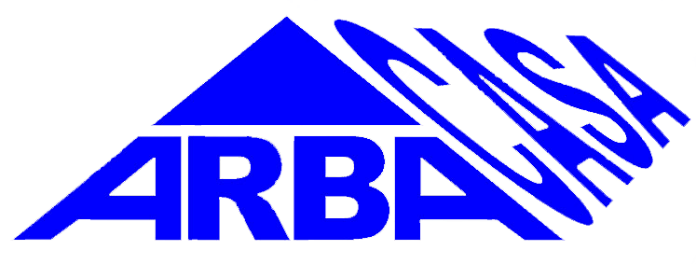 Turnierleitung/	Jolanda Marti, Delsbergerstrasse 91, 4242 LaufenTurniertelefon:	Handy: 079 368 38 48		E-Mail: jolanda.marti@gmx.ch Stellvertretung:	Urs Christ, Obere Hofmattstrasse 9, 4227 Büsserach	Handy: 079 277 15 77		Privat: 061 781 46 69Wir freuen uns auf zahlreiche Anmeldungen und erfolgreiche Clubmeisterschaften. Clubmeisterschaftenverwantwortliche	Spiko-Mitglied		SpielleiterJolanda Marti				Urs Christ		Reto TesterAnmeldung Einzel- und Mixedclubmeisterschaften 2017
Name:	Vorname:Adresse:	Ort: E-Mail:Telefonnummer.:	Handynummer:Lizenznummer: Konkurrenzen 		  Herren Einzel R1 – R9/NC		  Herren Einzel R7 – R9/NC			  Senioren Einzel R1 – R9/NC		  Damen Einzel R1 – R9/NC		  Damen Einzel R7-R9/NC  Junioren Einzel R1 – R9/NC		  Juniorinnen Einzel R1 – R9/NC	  Mixed R1 – R9/NCJeder Spieler kann an maximal 2 Einzelkonkurrenzen teilnehmen.				Name Mixedpartner/-in:Lizenznummer Mixedpartner/-in:Mit meiner Anmeldung verpflichte ich mich die in der Turnierausschreibung aufgeführten Bedingungen zu erfüllen.Datum:___________________________	Unterschrift ______________________________Anmeldeschluss: Montag, 7. August 2017 Anmeldung an	Jolanda Marti	Delsbergerstrasse 91	4242 Laufen